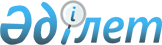 Об утверждении Правил проведения анализа данных, за исключением информации с ограниченным доступом, содержащихся в объектах информатизации государственных органовПриказ Министра цифрового развития, инноваций и аэрокосмической промышленности Республики Казахстан от 31 марта 2021 года № 111/НҚ. Зарегистрирован в Министерстве юстиции Республики Казахстан 5 апреля 2021 года № 22481.
      В соответствии с подпунктом 2) пункта 2 статьи 6-2 Закона Республики Казахстан от 16 ноября 2015 года "О доступе к информации" ПРИКАЗЫВАЮ:
      1. Утвердить прилагаемые Правила проведения анализа данных, за исключением информации с ограниченным доступом, содержащихся в объектах информатизации государственных органов.
      2. Департаменту цифровой трансформации Министерства цифрового развития, инноваций и аэрокосмической промышленности Республики Казахстан в установленном законодательном порядке обеспечить:
      1) государственную регистрацию настоящего приказа в Министерстве юстиции Республики Казахстан;
      2) размещение настоящего приказа на интернет-ресурсе Министерства цифрового развития, инноваций и аэрокосмической промышленности Республики Казахстан после его официального опубликования;
      3) в течение десяти рабочих дней после государственной регистрации настоящего приказа в Министерстве юстиции Республики Казахстан представление в Юридический департамент Министерства цифрового развития, инноваций и аэрокосмической промышленности Республики Казахстан сведений об исполнении мероприятий, предусмотренных подпунктами 1) и 2) настоящего пункта.
      3. Контроль за исполнением настоящего приказа возложить на курирующего вице-министра цифрового развития, инноваций и аэрокосмической промышленности Республики Казахстан.
      4. Настоящий приказ вводится в действие по истечении десяти календарных дней после дня его первого официального опубликования.
      "СОГЛАСОВАН"Министерство информациии общественного развитияРеспублики Казахстан Правила проведения анализа данных, за исключением информации с ограниченным доступом, содержащейся в объектах информатизации государственных органов Глава 1. Общие положения
      1. Настоящие Правила проведения анализа данных, за исключением информации с ограниченным доступом, содержащихся в объектах информатизации государственных органов (далее – Правила) разработаны в соответствии с подпунктом 2) пункта 2 статьи 6-2 Закона Республики Казахстан от 16 ноября 2015 года "О доступе к информации" и определяют порядок проведения анализа данных, содержащихся в информационных системах государственных органов.
      2. В настоящих Правилах используются следующие основные понятия:
      1) пользователь информации – физическое или юридическое лицо, запрашивающее и (или) использующее информацию;
      2) уполномоченный орган в сфере информатизации (далее – уполномоченный орган) – центральный исполнительный орган, осуществляющий руководство и межотраслевую координацию в сфере информатизации и "электронного правительства";
      3) открытые данные – общедоступные электронные информационные ресурсы, представленные в машиночитаемом виде и предназначенные для дальнейшего использования, повторной публикации в неизменном виде;
      4) набор открытых данных – систематизированная совокупность однотипных данных, представленных в форме открытых данных, состоящая из отдельных элементов, характеризующихся набором атрибутов, и позволяющая информационным системам без участия человека идентифицировать, интерпретировать и обрабатывать такие элементы;
      5) интернет-портал открытых данных (далее – Интернет-портал) – компонент веб-портала "электронного правительства", обеспечивающий централизованное хранение описательной и ссылочной информации по открытым данным;
      6) информация с ограниченным доступом – информация, отнесенная к государственным секретам, личной, семейной, врачебной, банковской, коммерческой и иным охраняемым законом тайнам, а также служебная информация с пометкой "Для служебного пользования";
      7) сервисный интегратор "электронного правительства" (далее – сервисный интегратор) – юридическое лицо, определяемое Правительством Республики Казахстан, на которое возложены функции по методологическому обеспечению развития архитектуры "электронного правительства" и типовой архитектуры "электронного акимата", а также иные функции, предусмотренные Законом Республики Казахстан от 24 ноября 2015 года "Об информатизации".
      3. Анализ данных, за исключением информации с ограниченным доступом, содержащихся в объектах информатизации государственных органов, проводится с целью их последующего размещения на интернет-портале открытых данных. Глава 2. Порядок проведения анализа данных, за исключением информации с ограниченным доступом, содержащихся в объектах информатизации государственных органов
      4. Уполномоченный орган в целях расширения количества наборов открытых данных на Интернет-портале и повышения их востребованности пользователями информации, на основании решения Комиссии, создаваемый в соответствии с Положением о порядке деятельности Комиссии по вопросам доступа к информации, утвержденным постановлением Правительства Республики Казахстан от 31 декабря 2015 года №1175 (далее – Комиссия), формирует список государственных органов, подлежащих обследованию для проведения анализа данных, за исключением информации с ограниченным доступом, содержащихся в объектах информатизации государственных органов.
      5. Уполномоченный орган направляет официальный запрос сервисному интегратору о проведении анализа данных, содержащихся в объектах информатизации государственных органов, включенных в список. 
      6. Сервисный интегратор направляет официальный запрос в обследуемый государственный орган, согласно приложению 1 к настоящим Правилам, на получение выгрузок из информационных систем, со ссылкой на официальный запрос уполномоченного органа.
      7. Сервисный интегратор в течение двух месяцев проводит анализ предоставленных выгрузок, выявляет наличие открытых данных для формирования набора открытых данных, разрабатывает проект технологического паспорта набора открытых данных (далее – проект паспорта) согласно приложению 2 к настоящим Правилам.
      При проведении анализа данных сервисный интегратор исходит из следующих критериев:
      1) данные не являются информацией с ограниченным доступом;
      2) данные востребованы гражданами и бизнесом;
      3) имеется высокая степень готовности данных для их публикации в формате открытых данных;
      4) данные уже публикуются, но не в машиночитаемом виде.
      В ходе его проведения сервисный интегратор анализирует поступившие заявки пользователей Интернет-портала на публикацию и актуализацию открытых данных, а также определяет потребности бизнеса посредством направления соответствующего запроса в адрес Национальной палаты предпринимателей Республики Казахстан.
      8. Сервисный интегратор направляет в государственный орган разработанные проекты паспортов на согласование.
      9. Результаты проведенного анализа сервисный интегратор направляет в уполномоченный орган и уполномоченный орган в области доступа к информации для последующего вынесения на заседание Комиссии.
      10. Комиссия, с учетом общественных интересов в области доступа к информации и потребностей пользователей информации, дает рекомендации к проектам паспортов.
      В случае наличия замечаний и предложений членов Комиссии к проектам паспортов, соответствующие замечания и предложения рассматриваются государтсвенными органами и мотивированный ответ о принятии либо непринятии направляется в уполномоченный орган в области доступа к информации и сервисному интегратору.
      11. Проекты паспортов утверждаются государственными органами и наборы открытых данных размещаются на Интернет-портале.  Перечень информационных систем Сведения об информационных системах
					© 2012. РГП на ПХВ «Институт законодательства и правовой информации Республики Казахстан» Министерства юстиции Республики Казахстан
				
      Министр цифрового развития,инноваций и аэрокосмическойпромышленности Республики Казахстан 

Б. Мусин
Утверждены приказом
Министра цифрового развития,
инноваций и аэрокосмической
промышленности
Республики Казахстан
от 31 марта 2021 года № 111/НҚПриложение 1
к Правилам проведения анализа
данных, за исключением
информации с ограниченным
доступом, содержащейся в
объектах информатизации
государственных органов
№
Информационная система
Описание
1
2
3
Наименование информационных систем государственных органов
Наименование информационных систем государственных органов
Наименование информационных систем государственных органов
Наименование информационных систем государственных органов
№
Поле
Описание
Тип
1
2
3Приложение 2
к Правилам проведения анализа
данных, за исключением
информации с ограниченным
доступом, содержащейся
в объектах информатизации
государственных органов
ТЕХНОЛОГИЧЕСКИЙ ПАСПОРТнабора открытых данных "Наименование набора" (Наименование источника)
Наименование города разработки, год разработки

1 ОБЩАЯ ЧАСТЬ
1.1 Базовые сведения
1.1.1 Полное наименование:
1.1.2 Сокращенное наименование:
1.1.3 Категория:
1.1.4 Поставщик информации:
1.1.5 Краткое описание:
1.1.6 Ключевые слова:
1.2 Актуализация данных
1.2.1 Периодичность обновления:
1.3 Геопривязка
1.3.1 Наличие геопривязки:
1.3.2 Тип геометрии:
1.3.3 Тип геопривязки:
1.3.4 Технологическое наименование атрибута, в котором хранится адрес:
2 ОПИСАНИЕ СТРУКТУРЫ
2.1 Перечень атрибутов и их базовые свойства
2.2 Дополнительные (специальные) требования к значениям атрибутов
3 КОНТРОЛЬНЫЕ ПРИМЕРЫ ЗАПИСЕЙ